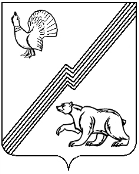 ДУМА  ГОРОДА  ЮГОРСКАХанты-Мансийского автономного округа – ЮгрыРЕШЕНИЕот 25 февраля 2021 года                                                                                                      № 7О Перечне проблемных вопросов города ЮгорскаВ соответствии с Бюджетным кодексом Российской Федерации, Федеральным законом от 06.10.2003 № 131-ФЗ «Об общих принципах организации местного самоуправления в Российской Федерации»ДУМА ГОРОДА ЮГОРСКА РЕШИЛА: 1. Утвердить Перечень проблемных вопросов города Югорска, финансовое обеспечение которых не отражено или частично отражено в решении Думы города Югорска от 22.12.2020 № 91 «О бюджете города Югорска на 2021 год и на плановый период 2022 и 2023 годов» и подлежащих дополнительному финансированию в приоритетном порядке (далее – Перечень) (приложение).   2. Поручить администрации города Югорска учитывать Перечень при подготовке очередных проектов решений Думы города Югорска «О внесении изменений в бюджет города Югорска на 2021 год и на плановый период 2022 и 2023 годов» в порядке, установленном законодательством Российской Федерации и муниципальными правовыми актами. 3. Администрации города Югорска ежеквартально предоставлять информацию о деятельности по решению проблемных вопросов города Югорска.4. Настоящее решение вступает в силу после подписания.Председатель Думы города Югорска                                                         В.А. Климин«25» февраля 2021 года     (дата подписания)         Приложение к решению Думы города Югорска от 25 февраля 2021 года № 7Перечень проблемных вопросов города Югорска, финансовое обеспечение которых не отражено или частично отражено в решении Думы города Югорска от 22.12.2020 № 91 «О бюджете города Югорска на 2021 год и на плановый период 2022 и 2023 годов» и подлежащих дополнительному финансированию в приоритетном порядке№ Наименование проблемного вопроса 1Строительство сетей водоснабжения 16а микрорайона 2Организация работы приюта для животных 3Реконструкция улицы Уральская  4Строительство спортивной площадки МБОУ «Лицей им. Г.Ф. Атякшева» 5Ремонт зданий МБОУ «Средняя общеобразовательная школа № 5»  6Ремонт зданий МБОУ «Средняя общеобразовательная школа № 2»  7Ремонт зданий МАДОУ «Детский сад «Снегурочка»  8Ремонт здания МБОУ «Средняя общеобразовательная школа № 6» 9Реконструкция здания МБУ ДО «Детская школа искусств города Югорска» 10Развитие городского парка по ул. Ленина 11Реконструкция котельных № 8 в г. Югорске и № 22 в мкр.Югорск-2